Katolícka základná škola s materskou školou A. Bernoláka, Ul. S. Tomášika 1, Martin   043/4270461, 0911 964 929, skola@bernolaka.sk, www.bernolaka.edupage.orgKlasifikačný poriadok –systém hodnotenia žiakov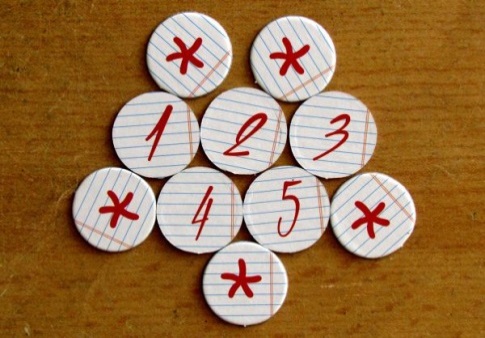 Šk. rok 2018/2019Úvodné ustanoveniaKlasifikačný poriadok  /ďalej KP/ upravuje postup a zásady hodnotenia a klasifikácie žiakov ZŠ. Cieľom hodnotenia vzdelávacích výsledkov žiakov v škole je: poskytnúť žiakovi a jeho rodičom spätnú väzbu o tom, ako žiak zvládol danú problematiku, v čom má nedostatky, kde má rezervy, aké sú jeho pokroky. povzbudenie do ďalšej práce, návod, ako postupovať pri odstraňovaní nedostatkov, motivovať žiakov k ďalšiemu sebazdokonaľovaniuohodnotiť prepojenie vedomostí so zručnosťami a spôsobilosťamiČl. 1Všeobecné pravidlá hodnotenia a klasifikácieKlasifikácia a hodnotenie žiakov vychádza z Metodického pokynu č.22/2011-R na hodnotenie žiakov základnej školy platného od 1.mája 2011.Tento dokument dopĺňa a upresňuje Metodický pokyn č. 22/2011-R vydaný MŠVVaŠ SR.
So systémom hodnotenia sú oboznámení:
  	- pedagogickí a odborní zamestnanci na zasadnutí PR
 	- všetci žiaci školy na triednickej hodine sú oboznámení so všeobecnými 
  	  pravidlami hodnotenia a klasifikácie prospechu a správania, na prvej             vyučovacej hodine každého vyučovacieho predmetu budú žiaci oboznámení             s pravidlami hodnotenia a klasifikácie príslušným vyučujúcim
  	- rodičia na plenárnej schôdzi rodičov a podľa potreby a záujmu rodičov aj             individuálne v rámci dohodnutých konzultácií 
Dokument je umiestnený na viditeľnom mieste vo vstupnej hale školy.
 K systému hodnotenia sa môžu vyjadriť:
-  pedagogickí a odborní zamestnanci prostredníctvom metodických orgánov
-  rodičia na zasadnutí Rodičovskej rady a to prostredníctvom triednych dôverníkov
 - žiaci prostredníctvom triednych učiteľov
Opodstatnené návrhy budú prerokované na pedagogickej rade.
Cieľom interného predpisu je usmerniť postup pedagogických zamestnancov pri hodnotení a klasifikácii žiakov na základe príslušných právnych predpisov platných v čase ich vydania.
Systémom hodnotenia sa riadia záväzne všetci pedagogickí zamestnanci. 
Zásady hodnotenia a klasifikácie sa vzťahujú na hodnotenie a klasifikáciu výchovno-vzdelávacích výsledkov v študijných predmetoch, správaní, klasifikáciu celkového prospechu žiaka, ukladaní výchovných opatrení, určovaní postupu do vyššieho ročníka, klasifikácie žiaka s vývinovými poruchami učenia.
Predmetom hodnotenia vo výchovno-vzdelávacom procese sú najmä učebné výsledky žiaka, ktoré dosiahol vo vyučovacích predmetoch v súlade s požiadavkami vymedzenými v učebných osnovách, osvojené kľúčové kompetencie, ako aj usilovnosť, osobnostný rast, rešpektovanie práv iných osôb, ochota spolupracovať a správanie žiaka podľa školského poriadku. 
V procese hodnotenia učiteľ uplatňuje primeranú náročnosť, pedagogický takt voči žiakovi, rešpektuje práva dieťaťa a správa sa voči žiakovi humánne.
Pri hodnotení  výsledkov práce žiaka sa postupuje v súlade s:výchovno-vzdelávacími požiadavkami vzdelávacích programov,požiadavkami na rozvoj všeobecných kompetencií,učebnými plánmi, učebnými osnovami a štandardami.
Pri hodnotení žiaka sa posudzujú získané kompetencie v súlade s učebnými  osnovami a schopnosť ich využívať v oblastiach:komunikačných schopností, najmä ústne a písomné spôsobilosti, čitateľskej gramotnosti,	jazykových schopností v štátnom jazyku, v materinskom jazyku, v cudzích 
    jazykoch,digitálnych kompetencií,matematickej gramotnosti a prírodných vied,sociálnych kompetencií,multikultúrnych kompetencií,manuálnych zručností a ich využití v praktických cvičeniach,umeleckých a psychomotorických schopností,analýzy problémov a schopnosti ich riešenia,   osobnostných vlastností ako porozumenie, znášanlivosť, tolerancia,   priateľstvo,   kontrolovania a regulovania svojho správania, ochrany svojho zdravia    a životného prostredia a etických princípov.
Podklady na hodnotenie výchovno-vzdelávacích výsledkov a správania žiaka  získava učiteľ najmä týmito metódami, formami a prostriedkami:sústavným diagnostickým pozorovaním žiaka,sústavným sledovaním výkonu žiaka a jeho pripravenosti na vyučovanie,rôznymi druhmi skúšok (písomné, ústne, grafické, praktické, pohybové) 
      a didaktickými testami; uplatňuje aj metódy menej riadené (referáty, denníky, 
      projekty, sebahodnotiace listy, dotazníky, pozorovania, portfóliá),  súbor prác
      žiaka, ktoré vypovedajú o jeho výkone, kontrolou domácich úloh a vedenia si       zošitov, analýzou výsledkov rôznych činností žiakakonzultáciami s ostatnými pedagogickými zamestnancami a podľa potreby      s odbornými zamestnancami zariadenia výchovného poradenstva      a prevencie, všeobecného lekára pre deti a dorast, najmä u žiaka s trvalejšími      psychickými a zdravotnými ťažkosťami a poruchami,rozhovormi so žiakom a so zákonným zástupcom žiaka.
12) Vo výchovno-vzdelávacom procese učitelia uskutočňujú priebežné a súhrnné       hodnotenie.
       a) Priebežné hodnotenie uplatňujeme pri hodnotení čiastkových výsledkov a           prejavov žiaka a má hlavne motivačný charakter.
           Pri priebežnom hodnotení učitelia zohľadňujú individuálne osobitosti žiakov,           prihliadajú na ich momentálnu psychickú a fyzickú disponovanosť, na celkový                 zdravotný stav žiakov, aj nato, že žiaci mohli v priebehu klasifikačného obdobia     zakolísať v učebných výkonoch aj pre inú indispozíciu.
b) Celkové hodnotenie žiaka v jednotlivých vyučovacích predmetoch sa  uskutočňuje na     konci prvého polroka a druhého polroka v školskom roku a má čo najobjektívnejšie     zhodnotiť úroveň jeho vedomostí, zručností a návykov v danom vyučovacom     predmete.
     Pri určovaní stupňa prospechu v jednotlivých predmetoch hodnotí kvalita vedomostí     a zručností, ktorú žiak dosiahol na konci hodnotiaceho obdobia, pričom sa prihliada     na systematickosť práce počas celého obdobia. Stupeň prospechu sa neurčuje na     základe priemeru klasifikácie za príslušné obdobie.13) Vyučujúci jednotlivých predmetov budú informovať triednych učiteľov  o stave      hodnotenia žiakov príslušnej triedy. Upozornia najmä na prípady zaostávania      prospechu žiakov a nedostatky v ich správaní. Triedni učitelia predložia súhrnnú      informáciu o hodnotení žiakov svojej triedy na zasadnutí PR a v prípade      mimoriadneho zhoršenia prospechu alebo správania žiaka bezprostredne      preukázateľným spôsobom o tejto skutočnosti informujú zákonného zástupcu žiaka.
Za hodnotenie vyučovacieho predmetu je zodpovedný učiteľ konkrétneho predmetu.
Hodnotí podľa kritérií uvedených v tomto dokumente, s ktorými zoznámi žiakov preukázateľným spôsobom na začiatku školského roka. 
Učiteľ oznamuje žiakovi výsledok každého hodnotenia a posúdi klady a nedostatky hodnotených prejavov a výkonov. Po ústnom skúšaní učiteľ oznámi žiakovi výsledok ihneď. Výsledky hodnotenia písomných a grafických prác a praktických činností oznámi žiakovi a predloží k nahliadnutiu najneskôr do 10 dní.
Učiteľ vedie evidenciu o každej klasifikácii a hodnotení žiaka v klasifikačnom zázname a v žiackej knižke, ktorú je žiak povinný predložiť učiteľovi k zápisu známky alebo slovného hodnotenia. Učiteľ nezodpovedá za to, ak žiak nepredloží žiacku knižku k zápisu klasifikácie alebo hodnotenia. Toto zapíše dodatočne na požiadanie žiaka. Prípady častého zabúdania žiackej knižky oznámi vyučujúci triednemu učiteľovi a ten následne upovedomí zákonných zástupcov žiaka.
V priebehu školského roka zaznamenáva výsledky žiaka a jeho prejavy najmä preto, aby mohol žiakovi poskytovať spätnú väzbu a usmerňovať výchovno-vzdelávací proces žiaka v zmysle jeho možností rozvoja a informovať zákonných zástupcov žiaka. Zákonní zástupcovia majú možnosť informovať sa o prospechu a správaní svojho dieťaťa osobne po vzájomnej dohode s vyučujúcim v mimovyučovacom čase, prípadne v čase plánovaných rodičovských konzultácií.
Žiak je skúšaný ústne, písomne alebo prakticky v polročnom hodnotiacom období najmenej dvakrát . Písomné práce a ďalšie druhy skúšok rozvrhne učiteľ rovnomerne na celý školský rok. Pravidelným rozvrhnutím hodnotiacich činností zabráni preťažovaniu žiaka. Písomné práce archivuje do konca príslušného školského roka. Termín na vykonanie písomnej skúšky, ktorá má trvať viac ako 25 minút, zapíše vyučujúci do plánu písomných prác, ktorý je v triede. V jednom dni môže žiak robiť len jednu skúšku uvedeného charakteru.
Podkladom pre celkové hodnotenie vyučovacieho predmetu sú:známky alebo slovné hodnotenie za ústne odpovede,známky alebo slovné hodnotenie za písomné práce, didaktické testy, grafické práce, praktické práce, pohybové činnosti,posúdenie prejavov žiaka podľa čl. 1, ods. 7-11 tohto predpisu
Hodnotenie žiaka v náhradnom termíne je možné na základe rozhodnutia riaditeľa školy po prerokovaní v PR pre závažné objektívne príčiny, ktorými sú najmä zdravotné dôvody. Žiak môže byť klasifikovaný v náhradnom termíne, ak v predmete, ktorý sa vyučuje 1 hodinu týždenne vymešká 30% odučených hodín a v predmetoch s vyššou týždennou časovou dotáciou 50% odučených hodín aj z iných ako zdravotných dôvodov, a ak nebolo možné ho hodnotiť v riadnom termíne.
Prospech žiaka v  jednotlivých vyučovacích predmetoch sa klasifikuje týmito stupňami:			1 – výborný,			2 – chválitebný,			3 – dobrý,			4 – dostatočný,			5 – nedostatočný.
Prospech z jednotlivých vyučovacích predmetov sa pre prípravný ročník, nultý ročník, prvý ročník až štvrtý ročník základnej školy môže hodnotiť slovne stupňami:dosiahol veľmi dobré výsledky,dosiahol dobré výsledky,dosiahol uspokojivé výsledky,dosiahol neuspokojivé výsledky      24) Žiaci 1. ročníka sú počas celého školského roka hodnotení slovne. Na konci  2.            polroku dostanú vysvedčenie, v ktorom bude slovom zhodnotená dosiahnutá úroveň             vedomostí a zručností vzhľadom k školskému vzdelávaciemu programu.Čl. 2Klasifikácia vo vyučovacích predmetoch s prevahou teoretického zameraniaPrevahu teoretického zamerania majú jazykové, humanitné a prírodovedné predmety. Pri klasifikácii výsledkov v týchto vyučovacích predmetoch sa v súlade s požiadavkami učebných osnov hodnotí:ucelenosť, presnosť a trvalosť požadovaných vedomostí, faktov, pojmov a definícií, zákonitostí a vzťahov, kvalita a rozsah získaných schopností vykonávať požadované intelektuálne a motorické činnostischopnosť uplatňovať svoje poznatky a schopnosti pri riešení teoretických a praktických úlohkvalita myslenia, jeho logika, samostatnosť a tvorivosťaktivita v prístupe k činnostiam, záujem o ne a vzťah k nimpresnosť, výstižnosť a odborná jazyková správnosť ústneho a písomného prejavukvalita výsledkov činnosti	osvojenie účinných metód samostatného vzdelávaniaČl. 3Klasifikácia vo vyučovacích predmetoch s prevahou výchovného zamerania:(výtvarná výchova, výchova umením, hudobná výchova, telesná a športová výchova a  rímskokatolícke náboženstvo.)V telesnej výchove sa žiak klasifikuje s prihliadnutím ku zdravotnému stavu a k odporúčaniu lekára.Pri klasifikácii výsledkov v týchto vyučovacích predmetoch sa v súlade s požiadavkami učebných osnov hodnotí:stupeň tvorivosti a samostatnosti prejavuosvojenie potrebných vedomostí, skúseností, činností a ich tvorivá aplikáciapoznanie zákonitostí daných činností a ich uplatňovanie vo vlastnej činnostikvalita výsledkov činnostívzťah žiaka k činnostiam a záujem o neestetické vnímanie, prístup k umeleckému dielu a k estetike ostatnej spoločnosti, v telesnej výchove s prihliadnutím zdravotnému stavu žiaka všeobecná telesná zdatnosť, výkonnosť a starostlivosť o vlastné zdravieČl. 4Klasifikácia vo vyučovacích predmetoch s prevahou praktického zamerania:( pracovné vyučovanie, technika  a svet práce)Pri klasifikácii výsledkov v týchto vyučovacích predmetoch a činnostiach sa v súlade s požiadavkami učebných osnov hodnotí:vzťah k práci, k pracovnému kolektívu a k praktickým činnostiamosvojenie praktických zručností a návykov, zvládnutie účelných spôsobov prácevyužitie získaných teoretických vedomostí v praktických činnostiachaktivita, samostatnosť, tvorivosť, iniciatíva v praktických činnostiachkvalita výsledkov činnostíorganizácia vlastnej práce, udržiavanie poriadku na pracoviskudodržiavanie predpisov o bezpečnosti a ochrane zdravia pri práci a starostlivosť o životné prostrediehospodárne využívanie surovín, materiálov, energie, prekonávanie prekážok v práciobsluha a údržba laboratórnych zariadení a pomôcok, nástrojov, náradiaČl. 5Pravidlá pre hodnotenie správaniaklasifikáciu správania žiakov navrhuje triedny učiteľ po konzultácii s učiteľmi, ktorí v triede vyučujú, a s ostatnými učiteľmi a rozhoduje o nich riaditeľ školy po prerokovaní v pedagogickej rade v hodnotení správania žiakov sa neprihliada na prospech v predmetochškola hodnotí a klasifikuje  žiakov za ich správanie v škole a pri akciách organizovaných školou  pri hodnotení správania vychádza škola zo školského poriadku  a základných spoločenských, etických a hygienických noriem slušného správania pri hodnotení správania žiaka postupujú vyučujúci prísne individuálne, žiadny z jednotlivých prípadov nevytvára precedens záväzný pre hodnotenie správania iných žiakovnedostatky v správaní žiakov sa prerokujú v pedagogickej radeSprávanie žiaka sa  klasifikuje týmito stupňami: – veľmi dobré, – uspokojivé, – menej uspokojivé,                4     – neuspokojivéČl. 6Pravidlá hodnotenia v jednotlivých predmetochOsobitne pre 1. stupeň a pre 2. Stupeň(sú súčasťou tohto dokumentu)Čl. 7Záverečné ustanovenieZmeny a doplnky tohto KP prerokúva a schvaľuje riaditeľ školy. S KP musia byť oboznámení všetci pedagogickí zamestnanci školy, všetci žiaci a zákonní zástupcovia.

KP  je zverejnený na viditeľnom mieste v zborovni školy, vo vstupných priestoroch školy a na web stránke školy.

Týmto KP sa zrušuje doteraz platný KP.

Tento KP bol schválený pedagogickou radou školy dňa 27. 8. 2014 a nadobúda účinnosť dňa 1.9.2014. Ing. Ján ChabadaRiaditeľ školy